Publicado en  el 02/04/2015 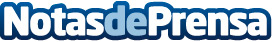 Los abogados del Turno de Oficio se encerrarán en el Colegio de Madrid por la dignidad de la Justicia GratuitaDatos de contacto:Nota de prensa publicada en: https://www.notasdeprensa.es/los-abogados-del-turno-de-oficio-se-encerraran_1 Categorias: Derecho Madrid http://www.notasdeprensa.es